Resoluciones #195 - #199Resoluciones #195 - #199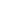 